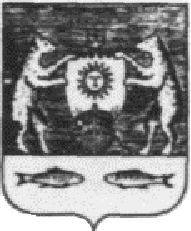 Российская ФедерацияСовет  депутатов Борковского сельского поселенияНовгородского района Новгородской областиРЕШЕНИЕот 30.03.2018 № 9д.БоркиО внесении изменений в Положение о порядке создания условий для деятельности добровольных формирований по охране общественного порядка на территории сельского поселения, утвержденное решением Совета депутатов Борковского сельского поселения от 28.02.2013 г. № 6В соответствии с Федеральным законом от 06.10.2003г. № 131-ФЗ «Об общих принципах организации местного самоуправления в Российской Федерации», Федеральным законом от 02.04.2014 г. № 44-ФЗ «Об участии граждан в охране общественного порядка»,Уставом Борковского сельского поселения, протестом прокурора Новгородского района от 28.02.2018 г. № 27-02-18Совет депутатов Борковского сельского поселенияРЕШИЛ:1. Часть 4.5 статьи 4Положение о порядке создания условий для деятельности добровольных формирований по охране общественного порядка на территории сельского поселения, утвержденное решением Совета депутатов Борковского сельского поселения от 28.02.2013 г. № 6изложить в следующей редакции:«Не могут быть приняты в народную дружину граждане:1) имеющие неснятую или непогашенную судимость;2) в отношении которых осуществляется уголовное преследование;3) ранее осужденные за умышленные преступления;4) включенные в перечень организаций и физических лиц, в отношении которых имеются сведения об их причастности к экстремистской деятельности или терроризму, в соответствии с Федеральным законом от 7 августа 2001 года N 115-ФЗ "О противодействии легализации (отмыванию) доходов, полученных преступным путем, и финансированию терроризма";5) в отношении которых вступившим в законную силу решением суда установлено, что в их действиях содержатся признаки экстремистской деятельности;6) страдающие психическими расстройствами, больные наркоманией или алкоголизмом;7) признанные недееспособными или ограниченно дееспособными по решению суда, вступившему в законную силу;8) подвергнутые неоднократно в течение года, предшествующего дню принятия в народную дружину, в судебном порядке административному наказанию за совершенные умышленно административные правонарушения;9) имеющие гражданство (подданство) иностранного государства».2. Часть 4.6 статьи 4 Положение о порядке создания условий для деятельности добровольных формирований по охране общественного порядка на территории сельского поселения, утвержденное решением Совета депутатов Борковского сельского поселения от 28.02.2013 г. № 6 изложить в следующей редакции:«Отчисление из дружины проводится по решению штаба (если такой создан) или же на общем собрании дружины в следующих случаях:1) на основании личного заявления народного дружинника;2) при наступлении обстоятельств, указанных в части 4.5 статьи 4 настоящего Положения;3) при совершении народным дружинником, участвующим в охране общественного порядка, противоправных действий либо бездействии, повлекших нарушение прав и свобод граждан, общественных объединений, религиозных и иных организаций;4) в связи с неоднократным невыполнением народным дружинником требований устава народной дружины либо фактическим самоустранением от участия в ее деятельности;5) в связи с прекращением гражданства Российской Федерации».3. Опубликовать настоящее решение в муниципальной газете «Борковский вестник» и разместить на официальном сайте Администрации Борковского сельского поселения в информационно - телекоммуникационной сети «Интернет» по адресу: www.borkiadm.ru.Председатель Совета депутатовБорковского сельского поселения				С.Г. Иванова